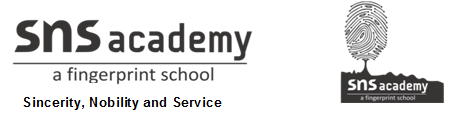 FIRST TERMINAL EXAMINATION SEPTEMBER- 2019Name : _________________________                                                                  Grade :  I  Section ___                                                Subject  : HindiDate: 26.09.19Time : 3 HoursI. खाली जगहों पर स्वर अक्षर लिखो।Fill the blanks with correct swar letter.		                             11X1=11अ	_________		_________		_________		_________	_________		_________		          ए		          _________	_________		_________		_________		_________	      अ:		II. व्यंजन अक्षर को क्रम से लिखिए ।Write the Vyanjan letters .					              8x1=8	क	______		______		______		______					______	______		______		______		ञIII.व्यंजनों को क्रम से लिखिए ।Rearrange the Vyanjan letters:						  10x1=10ख			च			ज			ग			कड.			ञ			घ				छ		झ_____		_____		_____		_____	__________		_____		_____		_____	_____IV.सही चित्र के साथ अक्षरों को जोड़िए ।Match the letters with correct picture.					        5x1=51.	छ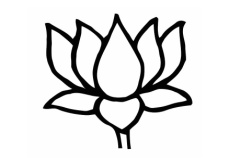 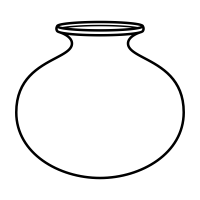 2.	च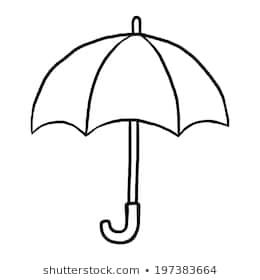 3.	घ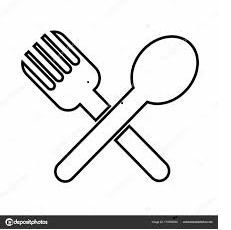 4.	झ	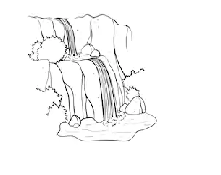 5.	कV.स्वर और  व्यंजनों को अलग करके लिखिए ।Write the Swar letters and Vyanjan letters in different box:	             10x1=10ख			आ			इ		   ग			कड.			अ			घ			ई		उSwar letters_____		_____		_____		_____	_____Vyanjan letters_____		_____		_____		_____	_____VI .चित्र का पहला अक्षर लिखिए ।Write the first letter of the picture.					                 5x1=5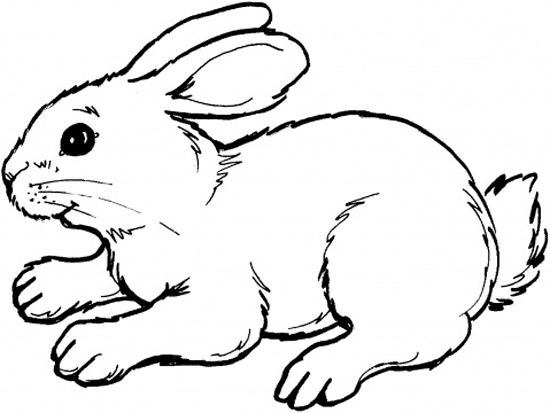 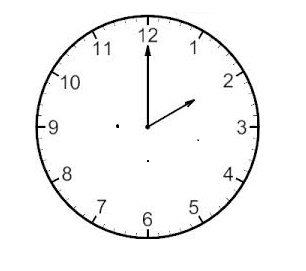 ___________				2.    __________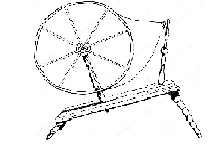 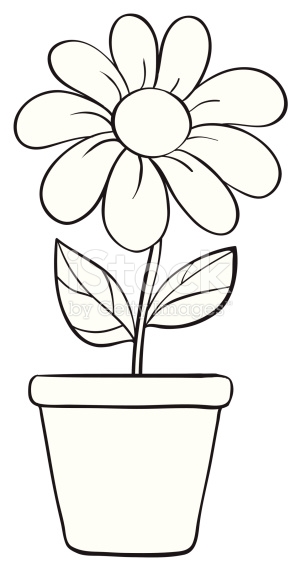 3.______________                                  4.   ___________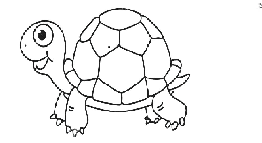 5.  ___________                                                 	VII.Colour the correct picture.		    			       6x1=6सही चित्र मे रंग भरो ।1.आम				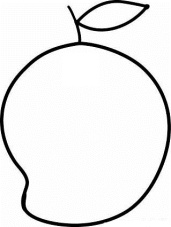 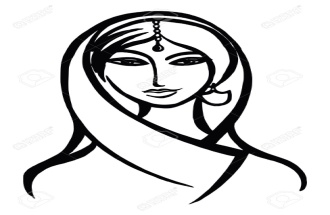 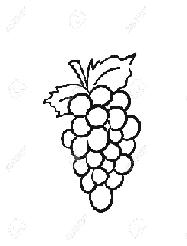 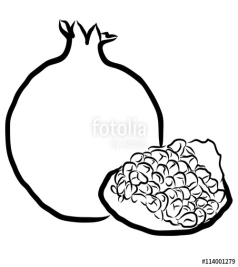 अनार			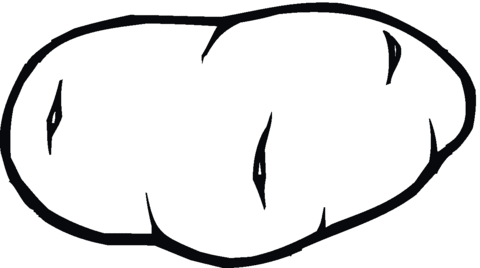 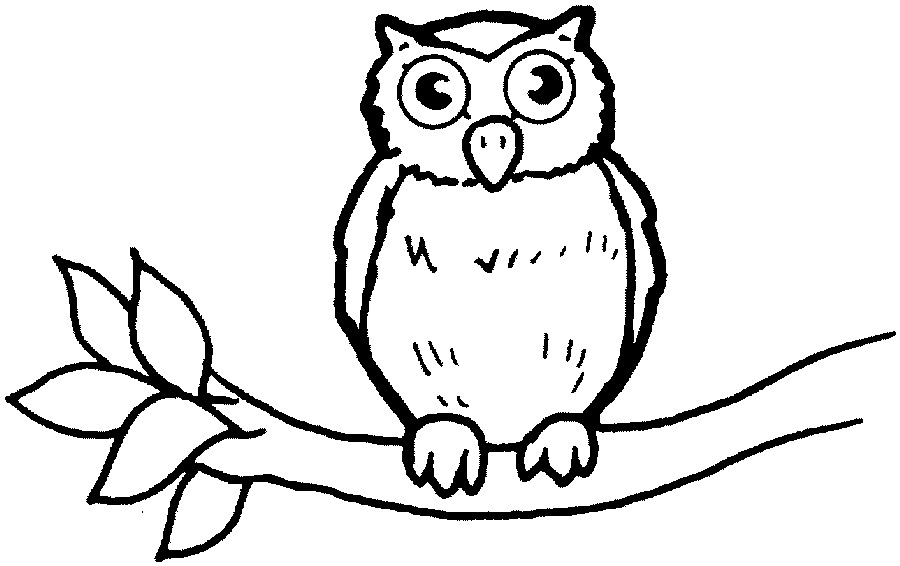 उल्लू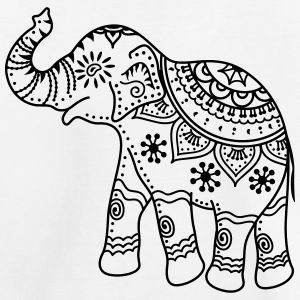 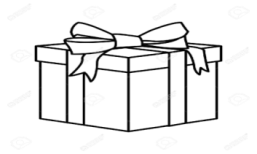 ऐरावत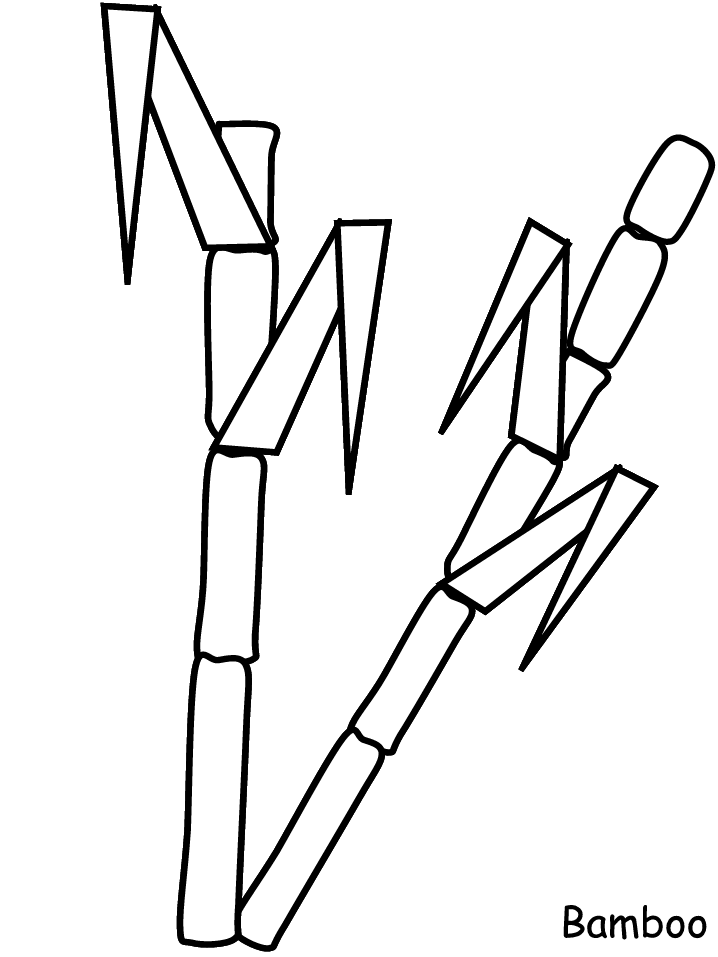 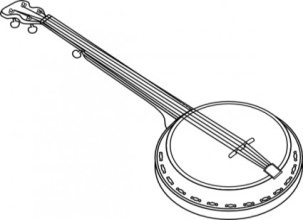 ऊन		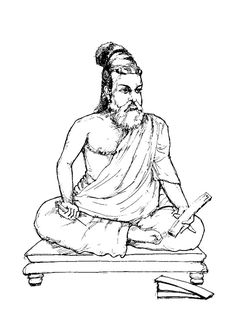 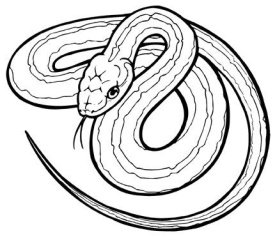 ॠषिVIII. Orals										        5मौखिकGrade IIIWrite the swar or Vowels (II.		Fill the blanks with correct VyanjanOr Consonants:		III.Write the English Meaning for the Hindi Words		1.		2.		3.		4.		5Match the correct Matrayee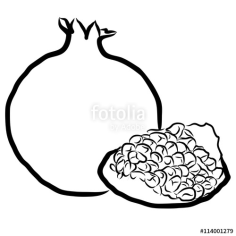 अ3.									आ	III. Choose the letters from the brackets and write (अ, आ,इ, ई, उ,)      5x1=5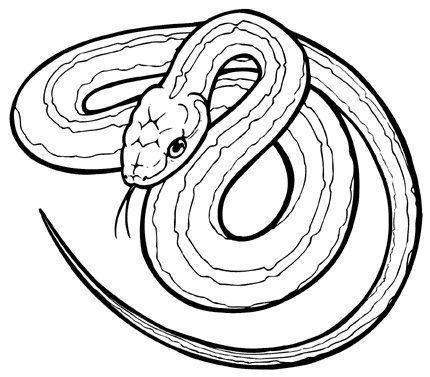 1.___________         		2. ___________                  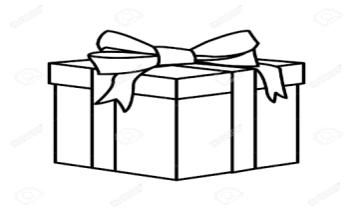 3.____________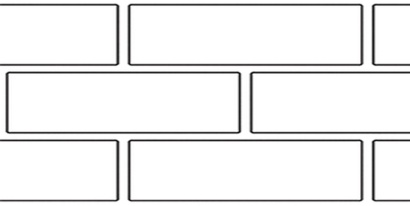 4.____________                                                                                           5.___________ IV. Hand writing.							                                   2			आ		ए		इ		ओ		अ:V. Oral Swar letters:									       5			MONTHLY TEST – JUNE2019Name: _____________                                                                  Grade: II Section___                                                Subject: HindiDate: 25.6.19Time:1HourI. Fill in the blanks with correct letter.				8X1=8अ	_______	इ	______	उ	_______	ॠ	ए	_______ओ	________		_________	अंII. Fill in the blanks with correct letter.				             6 x 1 = 6क________	ग		__________	ड.च	_________	ज		__________	ञट	__________	ड__________	णII. Match the letter with correct picture:				5 x 1 =51. ई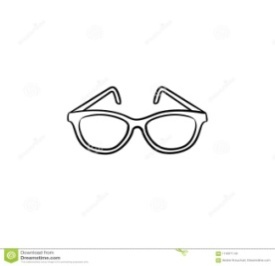 2. आ  3. ए॓4.	उ						      5.अं		IV.	Hand Writing:									       2	आप		कान	हाल	पान		राम___________     _________   __________    __________    ___________V. 	Oral											       4 Monthly Test – June – 2019					Marks Obtained:Name: ____________________				Total : 25Grade:   III								Section: __________Subject: 28 .6.19							Time : 1HourI	Write the Swarअ–अ:						11x1=11________  ________	_________	_________	__________  ________  ________________	_________	 _________  __________  __________________II Fill in the blanks with correct Vyanjan: 				8x1=8	क	________	ग		__________	ड.च	_________	ज		__________	ञट	__________ड		__________	णत	__________	द		___________	नIII Write the English Meanings for the Hindi words:			5x1=5कुत्ता		-तोता		-बिल्ली		-कौ॑आ		-कबूतर		-IV.	Hand Writing:								1								Marks obtained:Total:60Marks obtained:Total:25